Tabellen maken en indelenTabel makenKlik op laatste en voeg een nieuwe dia in.Kies in de dia: Titel en object het 1e icoon Tabel of via Invoegen TabelKies 4 Kolommen en 5 rijenTyp in het Titelvenster Lestijden en maak het tekstvak zo smal mogelijkSelecteer 1e tabelvak en geef de opvulling een witte kleur of geen OpvullingR.m. klik – Vorm opmaken - Lijn – kies Geen lijn of gum deze uitSleep het tekstvak in het 1e tabelvak A1 en maak de tekst passen Typ of kopieer de inhoud van de tabel zoals in het voorbeeldR.m. klik – Vorm opmaken - Tekstvak - selecteer de optie Midden onder verticaal uitlijningImproviseer zelf de mogelijkheden die getoond worden in de video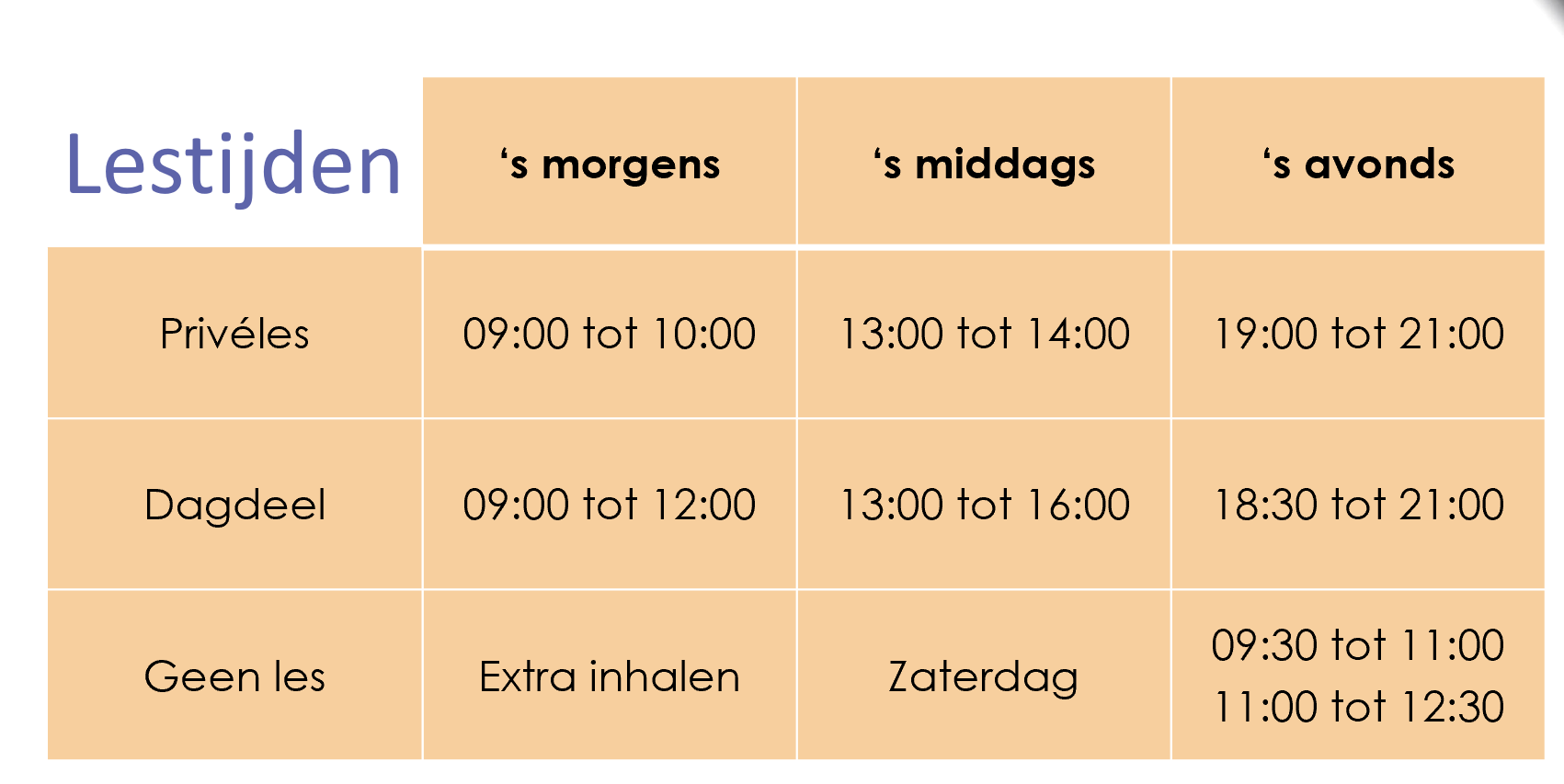 